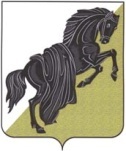  «23» апреля_  2019 г. № 99                                                                  с. Булзи« О внесении изменений и дополнений в Устав Булзинского сельского поселения»                  Совет депутатов Булзинского сельского поселения  РЕШАЕТ:1. Внести в Устав Булзинского сельского поселения следующие изменения и дополнения :1) в статье 7  в пункте 1 абзац 12 изложить в следующей редакции:«осуществление деятельности по обращению с животными без владельцев, обитающими на территории поселения;»2) в статье 13абзац 1 пункта7 изложить в следующей редакции:« Порядок организации и проведения публичных слушаний определяется решением Совета депутатов Булзинского сельского поселения и должен предусматривать заблаговременное оповещение жителей Булзинского сельского поселения о времени и месте проведения публичных слушаний, заблаговременное ознакомление с проектом муниципального правового акта, другие меры, обеспечивающие участие в публичных слушаниях жителей Булзинского сельского поселения, опубликование (обнародование) результатов публичных слушаний, включая мотивированное обоснование принятых решений.»3) в статье 22 пункт 8 изложить в следующей редакции:«8. Муниципальные правовые акты Совета депутатов и соглашения, заключаемые между органами местного самоуправления, подлежат официальному опубликованию в периодическом печатном издании на основании гражданско-правового договора , заключаемого на определенный срок либо обнародованию путем размещения их на информационных стендах в порядке, установленном решением Совета депутатов Булзинского сельского поселения.».4) в статье 31 в абзаце 3 пункта 2 предложение 2 и 3 - исключить2) пункт 2 дополнить абзацем 4 следующего содержания:«муниципальные правовые акты изданные в пределах полномочий главы поселения и соглашения, заключаемые между органами местного самоуправления, подлежат официальному опубликованию в периодическом печатном издании на основании гражданско-правового договора , заключаемого на определенный срок либо обнародованию путем размещения их на информационных стендах в порядке, установленном решением Совета депутатов Булзинского сельского поселения.»2. Настоящее решение подлежит официальному обнародованию на информационных стендах Булзинского сельского поселения,  после его государственной регистрации в территориальном органе уполномоченного федерального органа исполнительной власти в сфере регистрации уставов муниципальных образований.3. Настоящее решение вступает в силу после его официального опубликования в соответствии с действующим законодательством.Председатель Советадепутатов сельского поселения                                  _____________________Гагара Т. И.Глава сельского поселения                                                      ____________________Титов А. Р.